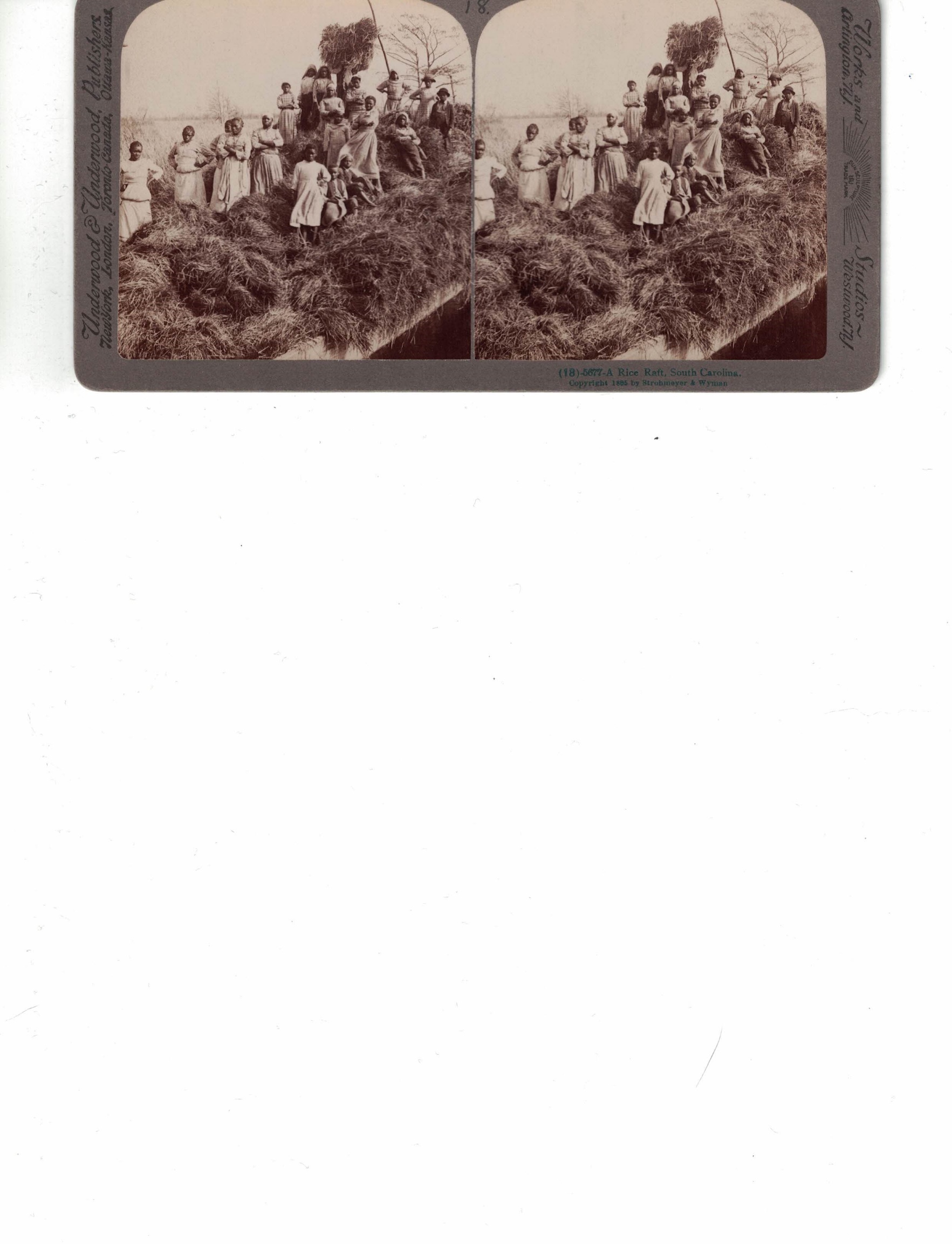 Call for PapersThe National Stereoscopic Association’sSessions on the History of Stereoscopic Photographya virtual conference of the 47th 3D-Con  August 12, 2021After the success of last year’s inaugural “Sessions on the History of Stereoscopic Photography” held virtually at the 3D-Con (annual conference), the National Stereoscopic Association is again seeking papers on the history of stereography for its second annual “Sessions.”We seek presentations on any aspect of stereo-media from the inception of stereoscopic photography to contemporary virtual and augmented reality. Topics include but are not limited to: historical and archival discoveries; studies on collecting and the culture of stereography; marketing and incorporation; intersectionality; immersive media, interactivity and performance; stereoscopic perception; 3D cinema and virtual reality; instrumentality and simulation. Papers on topics from the nineteenth to the twenty-first century are invited. The conference will be held in 3D on zoom. Deadline for abstracts: May 15, 2021.Please send an abstract of 500 words, a biography of 250 words, and an information sheet found at:  https://3d-con.com/files/2020NSASessionsCallforPapersSessions.docxemail to: Melody Davis, davism6@sage.eduNotification of acceptance by May 31, 2021.  Digital images will be expected by July 16, 2021.